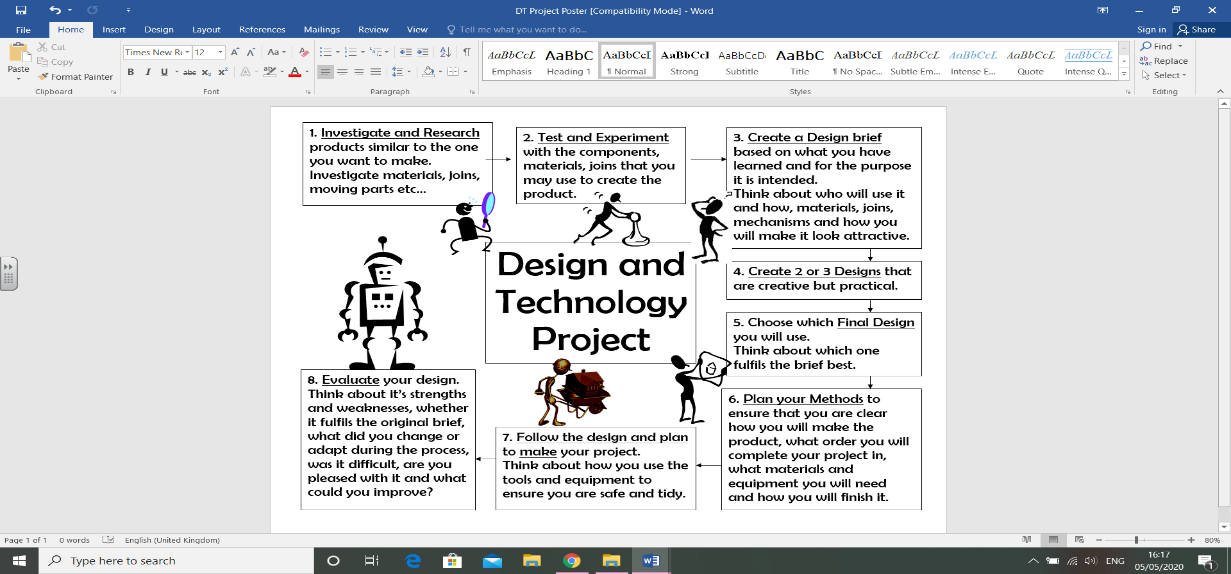 Autumn 1Autumn 2(Christmas Making Morning) Spring 1Spring 2Summer 1Summer 2EYFSTraditional tales / autumnSelf – portraitsColour mixing – autumn colours / vegetablesExploring different mediums- leaf drawing / rubbing and collage.Harvest observational drawings.Light and darkFirework Art – combine different media (chalk on black, oil pastels, paint, ICT paint) Autumn art – leaf rubbing, printing, outlines.Owl collage with fabric and feathers etcDiwali / Rangoli patterns – colouring, chalk, paintChristmas cardsPeople who help usMondrianColour and shape – draw lines and colour / print squares using shapes.Printing  - round shapes eg, tubes and cotton reel ends in an abstract wheel art picture (emergency vehicle link)AnimalsClaude MonetDraw and paint animalsClay work – make a clay British wildlife animal using tools.Bird Art (Bird Watching Day)Take One Picture event – Whole School.Gardens – plants / minibeastsAndy Goldsworthy collage using natural materialsDraw and paint plants and insectsExperiment with paints of different thicknesses and texturesLocal areaObservational drawings outside Georges Seurat - PointillismCreate a picture of a part of our local area colour using the style of pointillism – possibly printing with end of pencil or fingerEYFSDT: Junk modelling instruments DT: Lanterns for little bearDT: Stick man DT: Junk model Evil pea trapsDesign and make - Emergency vehicles – axels and wheels DT: Making Chinese dragons/instruments DT: Spring colours sewingJunk model animal ‘home’ for clay animalDT: Design a piece of playground equipment EYFSThroughout the year, during continuous provision, the children have access to art and DT materials and resources.  We encourage them to design a plan for what they are going to make and evaluate after. Throughout the year, during continuous provision, the children have access to art and DT materials and resources.  We encourage them to design a plan for what they are going to make and evaluate after. Throughout the year, during continuous provision, the children have access to art and DT materials and resources.  We encourage them to design a plan for what they are going to make and evaluate after. Throughout the year, during continuous provision, the children have access to art and DT materials and resources.  We encourage them to design a plan for what they are going to make and evaluate after. Throughout the year, during continuous provision, the children have access to art and DT materials and resources.  We encourage them to design a plan for what they are going to make and evaluate after. Throughout the year, during continuous provision, the children have access to art and DT materials and resources.  We encourage them to design a plan for what they are going to make and evaluate after. Year 1Paddington’s AdventuresWassily KandinskyPrimary/Secondary colour - mixingKandinsky circlesAutumn art picturesElder necklacesSomething Old, Something NewAndy Warhol – ToysColour, repeating pattern.Sketching toys, pencils.Charcoal makingHospitals / MedicinePaul KleeSketching/observational drawings -line drawing, chalk on floor, black pen on white paper.Abstract Portrait Colour, shape, feelings linked to colour.Florence NightingaleWillow web shieldsCastles and DragonsPaul KleeCastle in the Sky – shape collage.Dragon Eye- Clay.Take One Picture event – Whole SchoolAmazon RainforestAndy GoldsworthyRichard Long?Katerina Apale?Amazing Amazon – Art in Nature, rain shadows.Science- observational line drawing/ sketching plants, leaves and natural objects, pencils.Natural PaintsBrazilHenri RousseauTiger in the JungleCollage AnimalsMud faces and totemsDrawing close up of leavesYear 1DT: Marmalade SandwichesDT: Musical Instrument/ FrameDT: Moving Picture CardsEgg tower building Den BuildingDT: Carnival MasksHealthy Eating Week –Fruit SmoothiesYear 2Superheroes Roy LichtensteinPop ArtSuperhero pictures.Paint, line drawing, computing.Woodland habitat makingFire and iceGeorgia O’Keeffe Poppy pictures- paint, colour mixing, shades.Fire of London pictures, skyline silhouette cut out, ombre colour mixing.Line drawing, paint, adding highlights, water colours.Transport Miranda LloydWinter trees sketching- different materials, colour mixing skills- shades.Robert Delaunay hot/cold colours, using shades of colours, secondary colours.Chinese New Year Ice mobilesSpringSpring flowersObservational drawings, shading, colour blending pencils, pastels, paints.Take One Picture event – Whole School.Tie Dye with natural dyesWild wood Camouflage PaintingsPaints, cutting skillsButterfly picturesSymmetry, computing 2paint.SpaceClay moonsPaper mache planetsBadger collages Y1Year 2Science/Technology weekLego roboticsApple muffins.DT- Musical instrument/picture frameMeasuring, sawing, drilling, hammering.Crumble rumbleFire of London small world and burning housesDT- vehiclesMoving wheels, axle, electric circuits.DT vehiclesMaking, testing, evaluating.Egg carriersDen buildingAlien sewingDesign, sewing skills, evaluating.Healthy Eating weekVeg couscous/fruit kebabs.